ЗАДАНИЕ НА ОСУЩЕСТВЛЕНИЕ ФУНКЦИЙ ГЕНЕРАЛЬНОГО ПРОЕКТИРОВЩИКА НА ВЫПОЛНЕНИЕ ПРОЕКТНО-ИЗЫСКАТЕЛЬСКИХ РАБОТ ПО ОБЪЕКТУ: «КОМПЛЕКС ОЧИСТНЫХ СООРУЖЕНИЙ ПОВЕРХНОСТНОГО СТОКА»Приложения:Схема границ проектирования объектаСитуационный план№ п/пТребованиеСодержание требованияНаименование проектной документации«КОМПЛЕКС ОЧИСТНЫХ СООРУЖЕНИЙ ПОВЕРХНОСТОНОГО СТОКА»Месторасположение объектаСанкт-Петербург, Московский район, Пулковское шоссе, д. 41 (территория аэропорта Пулково), кадастровые номера земельных участков 78:14:0007717:4175, 78:14:0007717:59, 78:14:0007717:85 Заказчик проектаООО «Воздушные Ворота Северной Столицы»ЗастройщикНеприменимоЭксплуатирующая организацияНеприменимоРазработчик проектной документацииОпределяется в соответствии с действующим Положением о закупке заказчика проекта Основание для проектированияНастоящее задание на проектированиеИсточник финансированияСобственные и заемные средства ЗаказчикаВид строительстваНовое строительство, реконструкцияСроки строительства2025-2027 годы (уточнить проектом)Стадия проектированияПроектная документация, Сметная документация, Тендерная документацияСроки проектирования2024 – 2025 год. В соответствии с Календарным планомНазначение объектаКомплекс зданий, строений, сооружений, оборудования и иных объектов, предназначенных для сбора дождевого и талого стока от ВДС аэродрома, его обработку до требуемых параметров и сброс в установленной точке для отведения в Лиговский каналОсновная цель и задачи разработки проектной документацииОбеспечение сбора, аккумулирования и обработки дождевых и талых стоков с увеличением производительности технологического оборудования на действующих очистных сооружениях.Особые условияСтроительство в условиях действующего аэропорта. Предусмотреть реконструкцию действующих очистных сооружений без прекращения их функционирования.Предусмотреть увеличение периода обработки поверхностного стока с учетом его расчетного объема на основании достоверных статистически обработанных данных многолетних наблюдений (период 10-15 лет) за характером выпадающих дождей и продолжительностью интервалов между дождями (периодов сухой погоды) в конкретной местности расположения Объекта в соответствии с п.7.5.2, прил. В (п.1.1, 1.3) СП32.13330.2018, и предусмотреть срок опорожнения аккумулирующих резервуаров более 3-х суток.Рассчитать потребный объем аккумулирующих резервуаров с учетом оптимальной производительности очистных сооружений.Проектные решения увязать с существующей системой ВДС аэродрома и разрабатываемыми проектными решениями ООО «Спектрум-Холдинг» (договор №10000015729 от 06.07.2023) по объекту: «Аэропорт «Пулково». Вторая очередь развития. Объекты строительства Фазы А».В рамках оказываемых консультационных услуг ФАУ «Главгосэксепртиза», получить подтверждение обоснования расчета увеличенного периода обработки поверхностного стока за счет увеличения объемов аккумулирующих резервуаров на основании достоверных статистически обработанных данных многолетних наблюдений (период 10-15 лет) за характером выпадающих дождей и продолжительностью интервалов между дождями (периодов сухой погоды) в конкретной местности расположения Объекта.Основные объекты проектированияКомплекс очистных сооружений с аккумулирующими резервуарами в составе:Производственная площадка ОСПС-1:Резервуар 100 000 м.кубРезервуар 15 000 м.кубСтанция грубой механической очистки ОСПС-1 (реконструкция)ПНС-6А, КНС-4.1, КНС-4.3Трансформаторная подстанция (ТП)Наружные сети инженерно-технического обеспеченияУчасток напорного коллектора от Производственной площадки ОСПС-1 (от ПНС-6А и КНС-4.3) до Производственной площадки ОС-3Производственная площадка ОС-3 (сущ):Здание Полихим (реконструкция)Резервуары усреднители 3х5000 куб.м Резервуар шламонакопитель 1х35000 куб.мСепараторы 1 ступениСепараторы 2 ступени (необходимость демонтажа определить проектом)ПНС-3.1 (насосная станция подачи на сепараторы 1й ступени)ПНС-3.2 (насосная станция подачи на сепаратор 2й ступени)ПНС-3.3 (насосная станция подачи на глубокую очистку)ПНС-3.4 (насосная станция подачи стока из шламонакопителя)ПНС-2А (перекачка стока после УФО)Каскадные фильтры (необходимость демонтажа определить проектом)Здание с УФ излучателем (реконструкция)Станция обезвоживания осадка после сепараторов 1-й ступениЕмкость для сбора нефтепродуктов – 2 шт.Блочно-модульные компрессорные станцииБлочно-модульная станция обезвоживания осадка с осадко-накопителем ОграждениеНаружные сети инженерно-технического обеспеченияТрансформаторная подстанция (ТП)Колодец с коммерческим узлом учета объема стокаСбросной коллектор от контрольного колодца на площадке ОС-3 до выпуска в Лиговский каналОголовок точки сбросаПроизводственная площадка ОС-3 (нов.)*:Здание Полихим-2 (2000 м.кв.)Аккумулирующий резервуар (50 000 м.куб – окончательный объем определить проектом, с насосной группой, при необходимости)Новая трансформаторная подстанция (необходимость уточняется проектом)Сети инженерно-технического обеспечения (в границах проектирования)Ограждение (в границах проектирования)Отдельно стоящие КНС (при необходимости)*Состав и характеристики определить проектомСостав проектных работБазовый состав работ (подлежит уточнению в ходе проектирования):Производственная площадка ОСПС-1:- реконструкция участков коллекторов от колодцев-гасителей до станции грубой механической очистки и от станции до аккумулирующих емкостей;- реконструкция станции грубой механической очистки;- устройство новых (увеличение существующих) аккумулирующих емкостей (при необходимости);- реконструкция КНС-4.1, КНС-4.3, ПНС-6А при необходимости увеличения производительности;- новая напорная линия от КНС-4.1 до КНС-6А;- решения по приему и дальнейшему аккумулированию поверхностного стока от объектов Фазы А и от существующих аэродромных покрытий аэропорта «Пулково»;Производственная площадка ОС-3:- технологические решения по увеличению производительности очистных сооружений поверхностного стока;- технологические решения по увеличению мощности ОС для приема более концентрированных сточных вод табл. П. 20;- технологические решения по дооснащению существующего оборудования и проектированию нового оборудования, рассчитанного на сброс воды в Лиговский канал, воды соответствующей нормативу п. 21;- проектные решения по реконструкции существующего здания ОС «Полихим» для размещения в нем дополнительного технологического оборудования;- проектные решения по размещению и строительству нового здания очистных сооружений Полихим-2 в соответствии с технологическими решениями;- проектными решениями предусмотреть дополнительную технологическую линию ускоренной очистки стока в летний период до указанных в настоящем задании концентраций для обеспечения работоспособности ВДС при выпадении осадков выше расчетных;- реконструкция / строительство новых внутриплощадочных инженерных сетей и сооружений для соответствия нормативным и технологическим требованиям;- реконструкция насосных станций и сетей при необходимости;- реконструкция периметрового ограждения производственной площадки ОС-3;- решение по приему и дальнейшему аккумулированию поверхностного стока от существующих аэродромных покрытий аэропорта «Пулково».- реконструкция (строительство) аккумулирующих резервуаров в северной и западной частях аэродрома. Вид строительства и место для устройства резервуара в северной части аэродрома определить проектом;- предусмотреть организацию и оборудование мест размещения отходов производства и потребления, образованных на  производственной площадке, выделение и оборудование места под временное складирование материалов, используемых при обслуживании оборудования (новая и использованная загрузка, расходные материалы и др)Реконструкция (при необходимости) напорного коллектора от Производственной площадки ОСПС-1 (от КНС-6А и КНС-4.3) до Производственной площадки ОС-3;Сбросной коллектор от контрольного колодца на площадке ОС-3 до выпуска в Лиговский канал:при необходимости, разработка мероприятий для приведения Сбросного коллектора в работоспособное состояние/ реконструкция Сбросного коллектораОголовок точки сброса:при необходимости, разработка мероприятий для приведения оголовка в работоспособное состояние/ реконструкция оголовкаОбщее:Выполнение гидравлического расчета в границах проектированияПодготовка проектов Технических Условий на подключение производственных площадок ОСПС-1, ОС-3 к сетям инженерного-технического обеспеченияГраницы проектирования принять в соответствии со Схемой в приложении № 1 к настоящему заданию, Ситуационным планом в приложении №2 к настоящему заданию.Основные показатели объекта проектированияПлощадь участка водосбора – 510,3 ГаПроизводительность действующих очистных сооружений поверхностного стока – 58 л/с (5000 м3/сут – летний режим, 3500 м3/сут – зимний режим).Общая производительность очистных сооружений после реконструкции и строительства новых – 116 л/с (10000 м3/сут – летний режим, 7200 м3/сут – зимний режим). Данная производительность указана для очищенных сточных вод на выходе с очистных сооружений без учета расхода на технологические нужды;Объем стока – принять с учетом результатов консультационных услуг ФАУ «Главгосэксепртиза» по подтверждению обоснования расчета увеличенного периода обработки поверхностного стока за счет увеличения объемов аккумулирующих резервуаров на основании достоверных статистически обработанных данных многолетних наблюдений (период 10-15 лет) за характером выпадающих дождей и продолжительностью интервалов между дождями (периодов сухой погоды) в конкретной местности расположения Объекта;Объем существующих резервуаров в западной части аэродрома – 100 000 м3 + 15 000 м3.Предварительная схема водосбора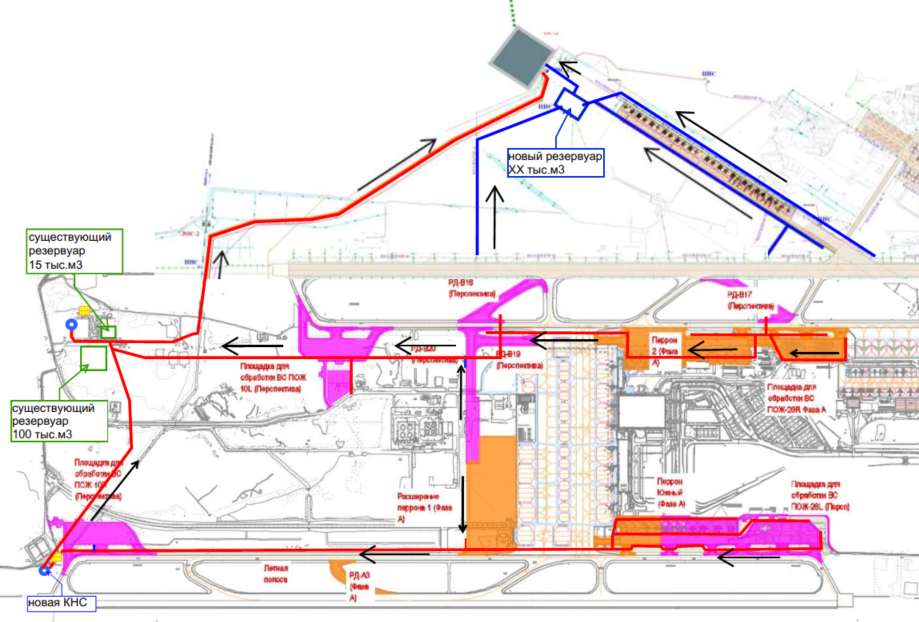 Сопутствующие мероприятияОбеспечение теплоснабжением сущ. здание Полихим, проектируемое Полихим-2 с учетом отсутствия постоянных рабочих мест (приоритет – электрическое теплоснабжение). Вариант определить проектомСогласования: Письмо от НЛБВУСЗТУ ФАР (при необходимости)ИсключенияВ объем работ по настоящему заданию не входит:Постановка границ водного объектаПолучение Решения о предоставлении водного объекта в пользованиеПроектные решения в отношении существующего КПП Производственной площадки ОСПС-3Проектные решения, обследования, изыскания в отношении внеплощадочных сетей (вне границ проектирования - см. Ситуационный план в приложении №2 к настоящему заданию).Перечень и ПДК загрязняющих веществ на входе в ОСПеречень и ПДК загрязняющих веществ после обработки стока на выпуске в Лиговский каналВыполнение инженерных изысканий и обследованийВ соответствии с действующими нормативно-методическими документами выполнить инженерные изыскания для всех участков на которых расположены объекты и инфраструктура ОСПС-1 и ОС-3:Инженерно-геодезические изысканияЦель работ: получение топографо-геодезических материалов и данных о ситуации и рельефе местности, существующих и строящихся зданиях и сооружениях (наземных, подземных и надземных), элементах планировки, проявлениях опасных природных процессов и факторов техногенного воздействия (в цифровой, графической, фотографической и иных формах), необходимых и достаточных для принятия проектных решений, в том числе геодезического обеспечения выполнения других видов инженерных изысканий, разработки проектной документации в целом, получения положительного заключения экспертизы.Инженерно-геологические изысканияЦель работ: получение материалов об инженерно-геологических условиях площадки строительства (реконструкции), необходимых и достаточных для принятия проектных решений, в том числе оценки опасных инженерно-геологических и техногенных процессов и явлений, проектирования инженерной защиты и разработки мероприятий по охране окружающей среды, проекта организации строительства, подготовки проектной документации в целом, получения положительного заключения  экспертизы. Инженерно-экологические изысканияЦель работ: получение материалов об экологической характеристике площадки строительства, необходимых и достаточных для установления отсутствия экологических ограничений, оценки современного состояния компонентов окружающей среды и прогнозной оценки ожидаемого воздействия проектируемых объектов на окружающую среду при их строительстве и эксплуатации, разработки мероприятий по охране окружающей среды, проекта строительства, подготовки проектной документации в целом, получения положительного заключения экспертизы.Инженерно-гидрометеорологические изысканияЦель работ: получение материалов и данных о гидрометеорологических условиях площадки строительства необходимых и достаточных для проектирования, определения возможного воздействия на площадку строительства опасных гидрометеорологических процессов и явлений, оценки их характеристик, разработки проектной документации в целом, получения положительного заключения экспертизы.Учесть в работе результаты выполненных изысканий по проекту, разработанному ООО «Спектрум-Холдинг» по договору №10000015729 от 06.07.2023.До начала производства работ согласовать с Заказчиком Техническое задание и программы инженерных изысканий.Система координат проекта местная (кадастровая). Система высот – Балтийская 1977 г.Масштаб топографической съемки 1:500 (сечение рельефа горизонталями через 0,25 м). В объеме работ по обследованиям выполнить:обследование технического состояния сооружений площадки ОСПС-1 (строительная часть): Резервуар 100 000 м.куб, Резервуар 15 000 м.куб, Станция грубой механической очистки ОСПС-1 с определением фактического объема резервуаров; обследование основных внутренних инженерных систем существующего здания Станции грубой механической очистки ОСПС-1;обследование технологического оборудования Станции грубой механической очистки ОСПС-1;обследование всего технологического оборудования Производственной площадки ОСПС-1;обследование технического состояния зданий и сооружений площадки ОС-3 (строительная часть);обследование работоспособности и эффективности работы технологического оборудования площадки ОС-3 (Здание и оборудование Полихим, Сепараторы 1 ступени, Сепаратор 2 ступени, Здание ультрафиолетового облучателя, Здание обезвоживания осадка от сепараторов 1 ступени, Здание обезвоживания осадка от сепараторов 2 ступени, насосные станции, блочно-модульные компрессорные станции, емкости для сбора нефтепродуктов, резервуары-усреднители и шламонакопитель);обследование основных внутренних инженерных систем существующих зданий: Здание Полихим, Здание УФ облучателя, Зданий обезвоживаний осадка 1 и 2 ступеней;обследование технического состояния наружных сетей дождевой канализации на площадке ОС-3; обследование выполняется способом телеметрии при условии временного последовательного отключения участка сети;обследование технического состояния Сбросного коллектора от контрольного колодца на площадке ОС-3 до выпуска в Лиговский канал;обследование технического состояния существующего оголовкаОбследование технического состояния ПНС, КНС на Производственных площадках) ОСПС-1, ОС-3 не проводится; производится технический осмотр с составлением Акта технического осмотра;Обследование технического состояния участка напорного коллектора от Производственной площадки ОСПС-1 (от ПНС-6А и КНС-4.3) до Производственной площадки ОС-3 не проводится; Заказчик предоставляет Акт технического состояния с выводом о пригодности для дальнейшей эксплуатации;Обследование технического состояния существующих ТП на Производственных площадках ОСПС-1, ОС-03 не проводится. Заказчик предоставляет от Службы эксплуатации Акт технического состояния с выводом о пригодности для дальнейшей эксплуатации и условий подключения нагрузок ОСПС-1, ОС-3.От существующей на объекте внутренней геодезической сети вынести не менее трех геодезических знаков. Точность определения координат пунктов сгущения – не хуже 1 разряда, высот - не хуже точности, соответствующей точности нивелирования IV класса. Конструкции пунктов представить для согласования в программе работ в соответствии с требованиями ГКИНП-07-016-91, ГКИНП-02-033-82. Неизменность координат и высот пунктов должна быть обеспечена на срок не менее 1 года после введения объекта в эксплуатацию. Места закладки пунктов согласовать с аэродромными службами и эксплуатирующими объект организациями с последующей сдачей их представителям вновь заложенных пунктов для наблюдения за сохранностью (с составлением соответствующего акта).При необходимости в составе инженерно-геологических изысканий предусмотреть геотехнические работы по получению физико-механических характеристик грунтов, используемых при применении в проектировании нелинейных геомеханических моделей.Получить все необходимые сведения от уполномоченных органов в сфере экологического нормативно-правового регулирования, в том числе сведения о наличии или отсутствии объектов культурного наследия, включенных в Единый государственный реестр объектов культурного наследия (памятников истории и культуры) народов Российской Федерации, выявленных объектов культурного наследия и объектов, обладающих признаками объекта культурного наследия, их охранных и защитных зон. При отсутствии у уполномоченного органа сведений, выполнить археологические исследования и представить заключение (акт) историко-культурной экспертизы на земельные участки, подлежащие воздействию земляных, строительных и иных работ.Подготовить технические отчеты по отдельным видам инженерных изысканий в содержательной части согласно требованиям СП 47.13330.2016, СП 317.1325800.2017, СП 446.1325800.2019, СП 502.1325800.2021, СП 482.1325800.2020. Требования к форме, составу, форматам, количеству экземпляров, порядку предоставления отчетной документации принять согласно требованиям соответствующих пунктов настоящего задания.Выполнить обследование существующих, реконструируемых и демонтируемых зданий и сооружений, попадающих в зону влияния строительства.Выполнить при необходимости поиск и обследование территории на наличие взрывоопасных предметов в местах боевых действий и на территориях бывших воинских формирований.Иные виды обследований проектом не предусматриваются, в случае выявления необходимости, условия таких работ согласовываются с отдельно.   По результатам всех обследований разработать комплекс мероприятий необходимый и достаточный для обеспечения очистки сточных вод в соответствии с действующим Решением о предоставлении водного объекта в пользование и настоящим техническим заданием.Результатом работ по обследованию площадки ОСПС-1 является:Отчет по обследованию технического состояния сущ. строительных конструкций (фундаменты, ограждающие и несущие конструкции) зданий и сооружений, в т.ч. аккумулирующих резервуаров (согласно СП, без инженерных сетей) и результаты определения фактического рабочего объема аккумулируемого стока в резервуарах;Отчет по обследованиям основных внутренних инженерных систем существующего здания Станции грубой механической очистки ОСПС-1;Отчет по обследованию технологического оборудования Станции грубой механической очистки ОСПС-1, включающий описание технологии, применения оборудования в технологии, состояние оборудования, вывод о возможности применения существующего оборудования с учетом реконструкции;Отчет по обследованию всего технологического оборудования Производственной площадки ОСПС-1;Акт технического осмотра ПНС, КНС на Производственной площадке ОСПС-1.Результатам работ по обследованию площадки ОС-3 является:Отчет по обследованию технического состояния сущ. строительных конструкций (фундаменты, ограждающие и несущие конструкции) зданий и сооружений (согласно СП, без инженерных сетей);Отчет по обследованиям основных внутренних инженерных систем существующих зданий: Здание Полихим, Здание УФ облучателя, Зданий обезвоживаний осадка 1 и 2 ступеней;Отчет по обследованию технологического оборудования (Здание и оборудование Полихим, Сепараторы 1 ступени, Сепаратор 2 ступени, Здание ультрафиолетового облучателя, Здание обезвоживания осадка от сепараторов 1 ступени, Здание обезвоживания осадка от сепараторов 2 ступени, насосные станции, блочно-модульные компрессорные станции, емкости для сбора нефтепродуктов, резервуары-усреднители и шламонакопитель), включающий описание технологии, применения оборудования в технологии, состояние оборудования, вывод о возможности применения существующего оборудования с учетом реконструкции;Отчет по обследованию технического состояния наружных сетей дождевой канализации на площадке ОС-3, включая насосные станции; обследование выполняется способом телеметрии при условии временного последовательного отключения участка сети.Акт технического осмотра ПНС, КНС на Производственной площадке ОС-3.Результатам работ по обследованию Сбросного коллектора от ОС-3 до точки сброса и оголовка является:Отчет по результатам обследования технического состояния Сбросного коллектора и оголовка и определение пропускной способности Сбросного коллектора от контрольного колодца на площадке ОС-3 до выпуска в Лиговский канал, включая гидравлический расчет, определение перечня мероприятий для приведения в работоспособное состояние, определение имущественно-правовых статуса земельных участков, по которым проходит Сбросной коллектор.Требования к составу и содержанию Проектной документацииПроектная документация должна быть разработана и оформлена в соответствии со следующими нормативными документами:Постановление Правительства Российской Федерации от 16.02.2008 №87 (с изменениями на 15.09.2023 г.);ГОСТ Р 21.101-2020 «Система проектной документации для строительства. Основные требования к проектной и рабочей документации»;ГОСТ 21.301-2021 «Система проектной документации для строительства. Правила выполнения отчетной технической документации по инженерным изысканиям».При необходимости дополнительно к указанным разделам проектной документации предусмотреть:Разработку и согласование в установленном законом порядке Специальных технических условий  в части обеспечения пожарной безопасности (далее – СТУ ПБ);Смежные объекты/проекты для учета при разработке документацииПроект по модернизации систем безопасности аэропорта «Пулково»;«Строительство Кировско-Выборгской линии от станции «Проспект Ветеранов до станции «Пулково»«Строительство двухпутной электрифицированной железнодорожной линии Лигово - аэропорт «Пулково» - Шоссейная»«Трамвайная линия по маршруту: аэропорт «Пулково» – пос. Шушары г . Санкт –Петербург»«Аэропорт «Пулково». Вторая очередь развития. Объекты строительства Фазы А».«Строительство здания диспетчерского пункта «Вышка» на аэродрому «Пулково».Требования к составу и содержанию Тендерной документацииТендерная документация выполняется на все объекты проектной документации, разрабатываемые по настоящему Заданию.Требования к составу и содержанию принять по результатам обследований и разработки ПД и согласовать с Заказчиком.Требования к составу и содержанию Сметной документацииСметную документацию разработать на основании:• сметно-нормативной базы, утвержденной приказом Минстроя России от 30.12.2021 № 1046/пр, которая включает сборники сметных норм на строительные, ремонтно-строительные, пусконаладочные работы, монтаж и капитальный ремонт оборудования, а также сборники сметных цен на материалы, изделия, конструкции и оборудование, применяемые в строительстве, и эксплуатацию машин и механизмов в базисном уровне цен по состоянию на 01.01.2022;• текущих сметных цен, размещенных в ФГИС ЦС;• индексов изменения сметной стоимости строительства к группам однородных ресурсов для строительных ресурсов, информация о текущих сметных ценах которых будет отсутствовать в ФГИС ЦС;2. Сметная документация составляется с применением методов определения сметной стоимости, в соответствии с действующими нормативными правовыми актами и методическими документами по ценообразованию и сметному нормированию на момент предоставления документации в Экспертизу.3. Сметная документация разрабатывается с применением сметных нормативов, внесенных в федеральный реестр сметных нормативов, действующих методических документов в сфере сметного нормирования и ценообразования, разъяснений от федеральных органов исполнительной власти, уполномоченных осуществлять функции по выработке и реализации государственной политики и нормативно-правовому регулированию в сфере строительства.Требования к схеме планировочной организации земельного участкаРешения выполнить в соответствии с требованиями Федерального закона от 30 декабря 2009 г. №384-ФЗ «Технический регламент о безопасности зданий и сооружений», Федерального закона от 22 июля 2008г. №123 «Технический регламент о требованиях пожарной безопасности», Постановлением Правительства РФ от 28.05.2021 №815 (с изменениями на 20.05.2022 г.) "Об утверждении перечня национальных. стандартов и сводов правил (частей таких стандартов и сводов правил), в результате применения которых на обязательной основе обеспечивается соблюдение требований Федерального закона "Технический регламент о безопасности зданий и сооружений", документами в области стандартизации, утвержденными приказом Госстандарта от 02.04.2020 №687 «Об утверждении перечня документов в области стандартизации, в результате применения которых на добровольной основе обеспечивается соблюдение требований Федерального закона от 30 декабря 2009 г. №384-ФЗ «Технический регламент о безопасности зданий и сооружений».Требования к объемно-планировочным и архитектурным решения Объемно-планировочные и архитектурные решения выполнить в соответствии с требованиями Федерального закона от 30 декабря 2009 г. №384-ФЗ «Технический регламент о безопасности зданий и сооружений», Федерального закона от 22 июля 2008г. №123 «Технический регламент о требованиях пожарной безопасности», Постановлением Правительства РФ от 28.05.2021 №815 (с изменениями на 20.05.2022 г.) "Об утверждении перечня национальных стандартов и сводов правил (частей таких стандартов и сводов правил), в результате применения которых на обязательной основе обеспечивается соблюдение требований Федерального закона "Технический регламент о безопасности зданий и сооружений", документами в области стандартизации, утвержденными приказом Госстандарта от 02.04.2020 №687 «Об утверждении перечня документов в области стандартизации, в результате применения которых на добровольной основе обеспечивается соблюдение требований Федерального закона от 30 декабря 2009 г. №384-ФЗ «Технический регламент о безопасности зданий и сооружений». Требования к конструктивным решениямКонструктивные решения выполнить в соответствии с требованиями Федерального закона от 30 декабря 2009 г. №384-ФЗ «Технический регламент о безопасности зданий и сооружений», Федерального закона от 22 июля 2008г. №123 «Технический регламент о требованиях пожарной безопасности», Постановлением Правительства РФ от 28.05.2021 №815 (с изменениями на 20.05.2022 г.) "Об утверждении перечня национальных. стандартов и сводов правил (частей таких стандартов и сводов правил), в результате применения которых на обязательной основе обеспечивается соблюдение требований Федерального закона "Технический регламент о безопасности зданий и сооружений", документами в области стандартизации, утвержденными приказом Госстандарта от 02.04.2020 №687 «Об утверждении перечня документов в области стандартизации, в результате применения которых на добровольной основе обеспечивается соблюдение требований Федерального закона от 30 декабря 2009 г. №384-ФЗ «Технический регламент о безопасности зданий и сооружений».Требования к составу и оформлению проектной документации1. Состав и оформление документации должны соответствовать Постановлению Правительства РФ от 16.02.2008 №87 «О составе разделов проектной документации и требования к их содержанию», а также иным требованиям нормативной и правовой базы, действующим на территории Российской Федерации.2. Документация должна быть разработана на основе и в соответствии с требованиями технических регламентов, санитарно-эпидемиологическими требованиями, требованиями в области охраны окружающей среды, требованиями государственной охраны объектов культурного наследия, требованиями к безопасному использованию атомной энергии, требованиями промышленной безопасности, требованиями к обеспечению надежности и безопасности электроэнергетических систем и объектов электроэнергетики, требованиями антитеррористической защищенности объекта, требованиями государственных контрольных органов, требованиями задания заказчика на проектирование.3.	Проектная документация должна быть представлена в электронном виде. Все тома со всеми материалами, приложениями и чертежами предоставляются Заказчику в электронном виде в форматax *.pdf, а также в форматах разработки (с возможностью редактирования), а именно:3.1.	Текстовые документы выполняются в формате *.dос, таблицы выполняются в формате *.xls.3.2.	Чертежи, топопланы в формате *.dwg (*.dxf), а также в формате *.pdf и в формате разработки чертежа.3.3.	Материалы геодезических измерений в обменных форматах программных продуктов для камеральной обработки и форматных файлах геодезических приборов.3.4. Инженерно-геодезические изыскания должны быть переданы в составе:- программы инженерно-геодезических изысканий в формате *.pdf, *.dос;- технического отчета по результатам инженерно-геодезических изысканий в формате *.pdf, *.dос.3.5. Сметная документация должна быть передана Заказчику в формате «Гранд СМЕТА» или формате, позволяющем обмениваться структурированными данными сметных расчетов между различными программами – *.xml, а также в редактируемом формате *.xlsx (в том числе сводный сметный расчет, объектные и локальные сметы, ресурсные ведомости, калькуляции на отдельные виды расчётов и пр.).4. Электронная версия проектной документации должна соответствовать требованиям экспертизы для представления документации на государственную экспертизу в электронной форме. Необходимость подачи Проектной документации в орган экспертизы на бумажном носителе определяется законодательством (ПП РФ №145 от 05.03.2007г.).5. При сдаче откорректированной по замечаниям Заказчика разработанной документации в формате *.pdf необходимо сформировать тома в точности идентичные томам в печатном виде, причем отдельный файл формата *.pdf должен содержать в себе отдельный том в полном объеме. При сдаче откорректированной по замечаниям Заказчика разработанной документации в редактируемом формате необходимо создать папки, названия которых будут соответствовать названиям томов. В эти папки необходимо загрузить файлы в редактируемом формате согласно содержанию каждого тома.6. Вся документация, переданная в электронном виде, должна быть заверена электронно-цифровой подписью, уполномоченного лица Разработчика проектной документации.Количество экземпляров документацииМатериалы проектной документации представляются на согласование Заказчику в количестве:инженерные изыскания, обследования, проектная документация в электронном виде на электронном носителе – по 1 экземпляру.После согласования Заказчиком для представления в экспертную организацию в количестве:инженерные изыскания, обследования, проектная документация в электронном виде на электронном носителе – по 1 экземпляру. Необходимость подачи Проектной документации в орган экспертизы на бумажном носителе определяется законодательством (ПП РФ №145 от 05.03.2007г.).После получения положительного заключения экспертной организации откорректированная документация представляется в полном объеме:проектная документация –3 экземпляра на бумажном носителе и 2 на электронном носителе;материалы инженерных изысканий, обследований – 3 экземпляра на бумажном носителе и 2 на электронном носителе.Материалы тендерной документации представляются на согласование Заказчику в количестве:тендерная документация в электронном виде на электронном носителе – 1 экземпляр.После согласования Заказчиком откорректированная тендерная документация представляется в полном объеме:тендерная документация –3 экземпляра на бумажном носителе и 2 на электронном носителе.Материалы сметной документации представляются на согласование Заказчику в количестве:сметная документация в электронном виде на электронном носителе – 1 экземпляр. После согласования Заказчиком сметная документация предоставляется в электронном виде на электронном носителе – 1 экземпляр.После получения положительных заключений Органов экспертизы откорректированная сметная документация представляется в полном объеме:сметная документация 2 экземпляра на электронном носителе в форматах.Требования по обеспечению транспортной безопасностиПроектом предусмотреть мероприятия по реализации требований постановления Правительства Российской Федерации от 31.12.2020 №2418 «Об утверждении Требований по обеспечению транспортной безопасности объектов транспортной инфраструктуры по видам транспорта на этапе их проектирования и строительства».Требования к разработке раздела «Инженерно-технические мероприятия гражданской обороны и мероприятия по предупреждению чрезвычайных ситуаций»Не требуется.Исходные данные, представляемые ЗаказчикомОтчет о результатах выполненного комплексного обследования аэродромной инфраструктуры «НТК «Аэротехнический центр» 1366-П-АТЦ-1179;Отчет ООО «Скема» по обследованию ОС и вариантам очистки стока;Технический отчет по результатам инженерно-геодезических испытаний 2023-1366-8-СХ-ИГДИ;Альбом принципиальных архитектурных и технических решений по объекту «Аэропорт «Пулково». Вторая очередь развития. Объекты строительства Фазы А.Техническая документация (проектная, исполнительная) на существующие сооружения, здания, сети с инж. сооружениями на нихАкт технического состояния с перечнем оборудования и выводом о пригодности для дальнейшей эксплуатации, с приложением паспорта объектов для существующих КНС, ПНС на Производственных площадках ОСПС-1 и ОС-3.Задание на подключение объекта «Аэропорт «Пулково». Вторая очередь развития. Объекты строительства Фазы А» (площадь твердых покрытий и точки подключения)Задание на подключение существующей инфраструктуры (площадь твердых покрытий и точки подключения)ТУ на подключение к сетям инженерно-технического обеспечения, сетям связи (после направления запроса)Правоустанавливающие документы, необходимые для прохождения негосударственной экспертизы и получения необходимых согласованийПравила представления, рассмотрения и приемки проектной документацииПредставление, рассмотрение и приемка осуществляется в соответствии с условиями Договора.Проектную документацию согласовать с организациями:1. ООО «Воздушные Ворота Северной Столицы»2. Другими организациями в соответствии с действующим законодательством Российской Федерации и требованиями технических условий и иных видов исходно-разрешительной документации. Все материалы исходно-разрешительной документации и согласований проектной документации передаются на хранение Заказчику (сканированные копии).Требования к проведению экспертизыПолучить положительное заключение негосударственной экспертизы проектной документации и результатов инженерных изысканий, в т.ч. экспертизы сметной документации, в соответствии с требованиями законодательства Российской Федерации.Органы проведения негосударственной экспертизы согласовать с ООО «Воздушные Ворота Северной Столицы».